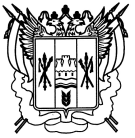 Российская ФедерацияРостовская областьЗаветинский районмуниципальное образование «Киселевское сельское поселение»Администрация Киселевского сельского поселенияПостановление№ 14228.12.2023						                                                      с.Киселевка  В соответствии с решением Собрания депутатов Киселевского сельского поселения от  27.12.2023 № 56  «О внесении изменений в решение Собрания депутатов Киселевского сельского поселения  «О бюджете Киселевского сельского поселения Заветинского района на 2023 год и на плановый период 2024 и 2025 годов», от 27.12.2023 № 57  «О бюджете Киселевского сельского поселения Заветинского района на 2024 год и на плановый период 2025 и 2026 годов»ПОСТАНОВЛЯЮ:         1. Внести изменения в постановление Администрации Киселевского сельского поселения от 09.11.2018 № 119  «Об утверждении  муниципальной программы Киселевского сельского поселения  «Поддержка добровольных пожарных дружин (команд) на территории Киселевского сельского поселения» согласно приложению к настоящему постановлению.2. Настоящее постановление  вступает в силу со дня официального опубликования.3. Контроль за выполнением постановления оставляю за собой.Глава Администрации          Киселевского сельского поселения                                          Л.И.Параваева                               Постановление вносит ведущий специалистпо вопросам мобилизационной подготовкии чрезвычайных ситуацийПриложение к постановлению АдминистрацииКиселевского сельского поселения от 28.12.2023 № 142ИЗМЕНЕНИЯ,вносимые в  постановление АдминистрацииКиселевского сельского поселения  от 09.11.2018 № 119  «Об утверждении  муниципальной программы Киселевского сельского поселения  «Поддержка добровольных пожарных дружин (команд) на территории Киселевского сельского поселения»    1 . В паспорте муниципальной программы Киселевского сельского поселения «Поддержка добровольных пожарных дружин (команд) на территории Киселевского сельского поселения» строки ресурсное обеспечение муниципальной программы Киселевского сельского поселения изложить в следующей редакции:2. Приложение 2 изложить в следующей редакции: «Приложение № 2к муниципальной программе Киселевского сельского поселения «Поддержка добровольных пожарных дружин (команд) на территории Киселевского сельского поселения»РАСХОДЫ бюджета Киселевского сельского поселения Заветинского района на реализацию муниципальной программы «Управление муниципальным имуществом муниципального образования «Киселевское сельское поселение»3. Приложение 3 изложить в следующей редакции:               «Приложение № 3к муниципальной программе Киселевского сельского поселения«Поддержка добровольных пожарных дружин (команд) на территории Киселевского сельского поселения»РАСХОДЫна реализацию муниципальной программы «Управление муниципальным                                        имуществом муниципального образования «Киселевское сельское поселение»Ведущий специалист по общим вопросам	                                                   Л.В.КостеренкоО внесении изменений в постановление Администрации Киселевского сельского поселения от 09.11.2018 № 119«Ресурсное обеспечениемуниципальной программы Киселевского сельского поселенияОбщий объем финансирования муниципальной программы  в 2019-2030 годах составляет 546,6 тыс. рублей. Из них:Общий объем финансирования муниципальной программы – 22,0 тыс. рублей, в том числе:2019 году – 1,5 тыс. рублей;2020 году – 1,5 тыс. рублей;2021 году – 1,5 тыс. рублей;2022 году – 1,9 тыс. рублей;2023 году – 2,1 тыс. рублей;2024 году – 2,5 тыс. рублей;2025 году – 2,5 тыс. рублей;2026 году – 2,5 тыс. рублей2027 году – 1,5 тыс. рублей;2028 году – 1,5 тыс. рублей;2029 году – 1,5 тыс. рублей;2030 году – 1,5 тыс. рублейИз них: объем средств бюджета сельского поселения  – 22,0 тыс. рублей, в том числе по годам:2019 году – 1,5 тыс. рублей;2020 году – 1,5 тыс. рублей;2021 году – 1,5 тыс. рублей;2022 году – 1,9 тыс. рублей;2023 году – 2,1 тыс. рублей;2024 году – 2,5 тыс. рублей;2025 году – 2,5 тыс. рублей;2026 году – 2,5 тыс. рублей2027 году – 1,5 тыс. рублей;2028 году – 1,5 тыс. рублей;2029 году – 1,5 тыс. рублей;          2030 году –  1,5 тыс. рублейОбъемы финансирования муниципальной программы носят прогнозный характер и подлежат уточнению и корректировке в установленном порядке».    Номер и наименование подпрограммы, основного мероприятия, приоритетного основного мероприятия Ответственный исполнитель, соисполнитель, участникКод бюджетной классификации расходовКод бюджетной классификации расходовКод бюджетной классификации расходовКод бюджетной классификации расходовОбъем расхо-дов, всего(тыс. руб.)В том числе по годам реализации муниципальной программы В том числе по годам реализации муниципальной программы В том числе по годам реализации муниципальной программы В том числе по годам реализации муниципальной программы В том числе по годам реализации муниципальной программы В том числе по годам реализации муниципальной программы В том числе по годам реализации муниципальной программы В том числе по годам реализации муниципальной программы В том числе по годам реализации муниципальной программы В том числе по годам реализации муниципальной программы В том числе по годам реализации муниципальной программы В том числе по годам реализации муниципальной программы Номер и наименование подпрограммы, основного мероприятия, приоритетного основного мероприятия Ответственный исполнитель, соисполнитель, участникГРБСРзПрЦСРВРОбъем расхо-дов, всего(тыс. руб.)20192020202120222023202420252026202720282029203012345678910111213141516171819Муниципальная 
    программа       Киселевского сельского поселения «Поддержка добровольных пожарных дружин (команд) на территории Киселевского сельского поселения»Всего                                             в том числе:––––22,01,51,51,51,92,12,52,52,51,51,51,51,5Муниципальная 
    программа       Киселевского сельского поселения «Поддержка добровольных пожарных дружин (команд) на территории Киселевского сельского поселения»Администрация Киселевского сельского поселения;ведущий специалист по вопросам мобилизационной подготовки и чрезвычайным ситуациям951–––22,01,51,51,51,92,12,52,52,51,51,51,51,5Подпрограмма «Поддержка добровольных пожарных дружин (команд)»  Всего:Администрация Киселевского сельского поселения; ведущий специалист по вопросам мобилизационной подготовки и чрезвычайным ситуациям951–––22,01,51,51,51,92,12,52,52,51,51,51,51,5Основное мероприятие «Поддержка добровольных пожарных дружин (команд): обучение, страхование, поощрение членов добровольной пожарной дружины»       Администрация Киселевского сельского поселения;ведущий специалист по вопросам мобилизационной подготовки и чрезвычайным ситуациям951 –––22,01,51,51,51,92,12,52,52,51,51,51,51,5Наименование муниципальной программы, номер и наименование подпрограммыИсточникифинансированияОбъем расхо-дов, всего(тыс. руб.)В том числе по годам реализации муниципальной программыВ том числе по годам реализации муниципальной программыВ том числе по годам реализации муниципальной программыВ том числе по годам реализации муниципальной программыВ том числе по годам реализации муниципальной программыВ том числе по годам реализации муниципальной программыВ том числе по годам реализации муниципальной программыВ том числе по годам реализации муниципальной программыВ том числе по годам реализации муниципальной программыВ том числе по годам реализации муниципальной программыВ том числе по годам реализации муниципальной программыВ том числе по годам реализации муниципальной программыНаименование муниципальной программы, номер и наименование подпрограммыИсточникифинансированияОбъем расхо-дов, всего(тыс. руб.)201920202021202220232024202520262027202820292030123456789101112131415     Муниципальная программа «Поддержка добровольных пожарных дружин (команд) на территории Киселевского сельского поселения»всего 22,01,51,51,51,92,12,52,52,51,51,51,51,5     Муниципальная программа «Поддержка добровольных пожарных дружин (команд) на территории Киселевского сельского поселения»бюджет сельского поселения 22,01,51,51,51,92,12,52,52,51,51,51,51,5     Муниципальная программа «Поддержка добровольных пожарных дружин (команд) на территории Киселевского сельского поселения»безвозмездные поступления в бюджет сельского поселения–––––––––––––     Муниципальная программа «Поддержка добровольных пожарных дружин (команд) на территории Киселевского сельского поселения»в том числе за счет средств:     Муниципальная программа «Поддержка добровольных пожарных дружин (команд) на территории Киселевского сельского поселения»федерального бюджета–––––––––––––     Муниципальная программа «Поддержка добровольных пожарных дружин (команд) на территории Киселевского сельского поселения»областного бюджета-------------     Муниципальная программа «Поддержка добровольных пожарных дружин (команд) на территории Киселевского сельского поселения»бюджета района-------------     Муниципальная программа «Поддержка добровольных пожарных дружин (команд) на территории Киселевского сельского поселения»внебюджетные источники-------------Подпрограмма «Поддержка добровольных пожарных дружин (команд)»всего 22,01,51,51,51,92,12,52,52,51,51,51,51,5Подпрограмма «Поддержка добровольных пожарных дружин (команд)»бюджет сельского поселения 22,01,51,51,51,92,12,52,52,51,51,51,51,5Подпрограмма «Поддержка добровольных пожарных дружин (команд)»безвозмездные поступления в бюджет сельского поселения–––––––––––––